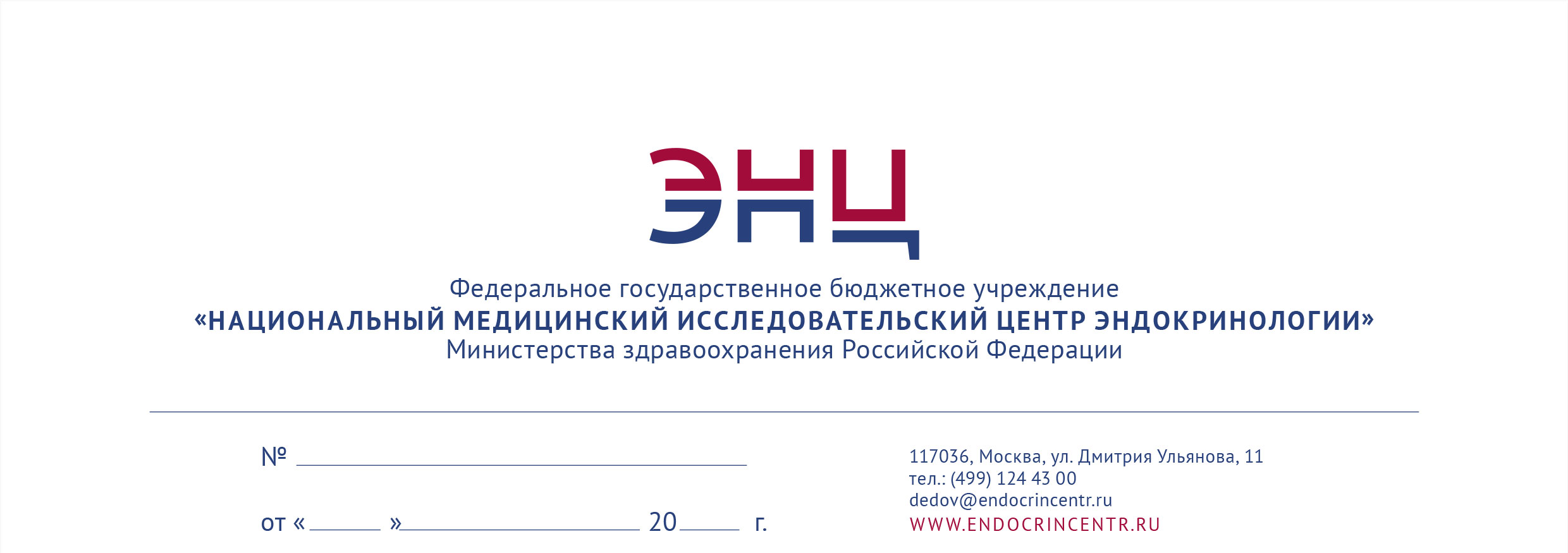 «Утверждаю», Директор ФГБУ «НМИЦ эндокринологии» Минздрава РоссииАкадемик РАН И.И. Дедов _________________________«____»__________2018 г.ПОЛОЖЕНИЕ О ПРИКРЕПЛЕНИИдля подготовки диссертации на соискание ученой степени кандидата наук и сдачи кандидатского экзамена без освоения программ подготовки научно-педагогических кадров в аспирантуре к ФГБУ «НМИЦ эндокринологии» Минздрава РоссииОдобрено Ученым Советом ФГБУ «НМИЦ эндокринологии» Минздрава Россииот «___» ___________201__г., протокол №________ 1. Настоящее положение о прикреплении лиц (далее Положение) к ФГБУ «НМИЦ эндокринологии» Минздрава России для подготовки диссертации на соискание ученой степени кандидата наук и сдачи кандидатского экзамена без освоения программ подготовки научно-педагогических кадров в аспирантуре разработан в соответствии с Федеральным законом ФЗ-273 «Об образовании в РФ» от 29.12.2012, с пунктом 3 Положения о присуждении ученых степеней, утвержденного постановлением Правительства Российской Федерации от 24 сентября 2013 г. № 842, Приказом Минобрнауки России от 28.03.2017 №248 «О порядке и сроке прикрепления лиц для подготовки диссертации на соискание ученой степени кандидата наук без освоения программ подготовки научно-педагогических кадров в аспирантуре (адъюнктуре)», Приказом Минобрнауки России от 28.03.2017 №247 «Об утверждении порядка прикрепления лиц для сдачи кандидатских экзаменов, сдачи кандидатских экзаменов и их перечня», Приказом Министерства здравоохранения и социального развития Российской Федерации от 23.04.2009г. № 210н «О номенклатуре специальностей специалистов с высшим и послевузовским медицинским и фармацевтическим образованием в сфере здравоохранения РФ», Уставом ФГБУ «НМИЦ эндокринологии» Минздрава России.2. ФГБУ «НМИЦ эндокринологии» Минздрава России имеет право прикрепления лиц для подготовки диссертации на соискание ученой степени кандидата наук и сдачи кандидатского экзамена по специальности эндокринология (шифр 14.01.02) на основании наличия действующего Диссертационного Совета (Д 208.126.01) по защите диссертаций на соискание ученой степени кандидата/доктора наук по специальности эндокринология (шифр – 14.01.02), лицензии на право ведения образовательной деятельности по программе подготовки научно-педагогических кадров в аспирантуре по специальности эндокринология (лицензии на право ведения образовательной деятельности № 2644 от 27.09.2017г., выданной Федеральной  службой по надзору в сфере образования и науки, срок действия – бессрочно).3. К ФГБУ «НМИЦ эндокринологии» Минздрава России могут быть прикреплены лица для подготовки диссертации на соискание ученой степени кандидата наук и сдачи кандидатского экзамена по специальности эндокринология (шифр – 14.01.02) без освоения программ подготовки научно-педагогических кадров в аспирантуре, имеющие высшее медицинское образование, подтвержденное дипломом специалиста. 4. Прикрепление лиц к ФГБУ «НМИЦ эндокринологии» Минздрава России осуществляется на конкурсной основе и личного заявления лица, желающего быть прикрепленным. Сроки проведения конкурсного отбора устанавливаются ежегодно Директором учреждения и публикуются на официальном сайте ФГБУ «НМИЦ эндокринологии» Минздрава России (www.endocrincentr.ru). 5. Прикрепляющееся лицо в сроки, установленные организацией для приема документов, необходимых для рассмотрения вопроса о прикреплении, подает на имя руководителя организации заявление о прикреплении (приложение 1), в котором указываются следующие обязательные сведения: а) фамилия, имя, отчество (последнее - при наличии) прикрепляющегося лица; б) дата рождения прикрепляющегося лица; в) реквизиты документа, удостоверяющего личность прикрепляющегося лица; г) реквизиты документа о высшем образовании, обладателем которого является прикрепляющееся лицо (лицо, имеющее образование, полученное в иностранном государстве, дополнительно указывает реквизиты документа, удостоверяющего признание в Российской Федерации образования, полученного в иностранном государстве, с предоставлением тех же академических и (или) профессиональных прав, что и обладателям высшего образования, полученного в Российской Федерации, за исключением случаев, когда высшее образование, полученное в иностранном государстве, подпадает под действие международных договоров о взаимном признании либо получено в иностранной образовательной организации, входящей в перечень, который устанавливается Правительством Российской Федерации); д) наименование научной специальности, по которой прикрепляющееся лицо предполагает осуществлять подготовку диссертации, сдачу кандидатских экзаменов, и ее шифр (в соответствии с действующей номенклатурой научных специальностей); е) цель прикрепления: - для подготовки диссертации на соискание ученой степени кандидата наук и сдачи кандидатского экзамена по специальности эндокринология (шифр 14.01.02); - для подготовки диссертации на соискание ученой степени кандидата наук; ж) контактная информация: почтовый адрес, телефоны (при наличии), факс (при наличии), адрес электронной почты (при наличии); з) способ информирования о ходе рассмотрения вопроса о прикреплении (по почте, по факсу, по электронной почте или по телефону). и) перечень прилагаемых документов; к) информацию об ознакомлении прикрепляющегося лица с Уставом, лицензией на осуществление образовательной деятельности по программам подготовки научно-педагогических кадров в аспирантуре, документами, регламентирующими правила прикрепления граждан к организации в части, не урегулированной законодательством Российской Федерации в области подготовки научно-педагогических кадров, государственной научной аттестации и порядком прикрепления, утвержденного Минобрнаукой РФ, порядком конкурсного отбора, порядком подготовки диссертации, подготовки к сдаче и сдачи кандидатских экзаменов прикрепленными лицами, правами и обязанностями прикрепленных лиц, правилами открепления из организации. 6. К заявлению о прикреплении прилагаются следующие материалы: а) копия документа, удостоверяющего личность прикрепляющегося лица; б) копия документа о высшем образовании, обладателем которого является прикрепляющееся лицо, и копия приложения к нему (для иностранных граждан последнее - при наличии) (лицо, имеющее образование, полученное в иностранном государстве, дополнительно представляет копию документа, удостоверяющего признание в Российской Федерации образования, полученного в иностранном государстве, с предоставлением тех же академических и (или) профессиональных прав, что и обладателям высшего образования, полученного в Российской Федерации, за исключением случаев, когда высшее образование, полученное в иностранном государстве, подпадает под действие международных договоров о взаимном признании либо получено в иностранной образовательной организации, входящей в перечень, который устанавливается Правительством Российской Федерации); в) копия удостоверения о сдаче кандидатских экзаменов, обладателем которого является прикрепляющееся лицо (при наличии); г) список (на русском языке) опубликованных прикрепляющимся лицом (в том числе в соавторстве) научных работ, полученных прикрепляющимся лицом патентов на изобретения, патентов (свидетельств) на полезную модель, патентов на промышленный образец, патентов на селекционные достижения, свидетельств на программу для электронных вычислительных машин, базу данных, топологию интегральных микросхем, зарегистрированных в установленном порядке, оформленный в соответствии с правилами библиографического описания литературы и подписанный прикрепляющимся лицом (при наличии); д) копии документов, свидетельствующих об индивидуальных достижениях прикрепляющегося лица, результаты которых могут быть учтены при решении вопроса о прикреплении (при наличии); е) согласие прикрепляющегося лица на обработку его персональных данных (приложение 2), содержащихся в документах и материалах, представленных им для рассмотрения вопроса о прикреплении, в порядке, установленном законодательством Российской Федерации о персональных данных. ж) автобиографию; з) характеристику-рекомендацию с места работы; и) копию трудовой книжки, заверенную на последнем месте работы; к) заполненный листок по учету кадров; л) для прикрепления с целью подготовки диссертации на соискание ученой степени кандидата наук – письмо-ходатайство (приложение 3) одного из членов Диссертационного Совета ФГБУ «НМИЦ эндокринологии» Минздрава России, который дал своё согласие на научное руководство, в котором отражается планируемая тема диссертационного исследования, его актуальность и новизна, возможность выполнения данной работы, соответствие темы диссертационного исследования специальности эндокринология (шифр 14.01.02); м) краткую аннотацию планируемого диссертационного исследования. 7. При приеме документов, необходимых для рассмотрения вопроса о прикреплении, прикрепляющемуся лицу выдается расписка о приеме этих документов. 8. ФГБУ «НМИЦ эндокринологии» Минздрава России имеет право отказать прикрепляющемуся лицу в приеме документов, необходимых для рассмотрения вопроса о прикреплении, в следующих случаях: а) представление документов, необходимых для рассмотрения вопроса о прикреплении, не в полном объеме; б) отсутствие в заявлении о прикреплении одного или более сведений, указанных в пункте 5 настоящего Положения; в) несоответствие научной специальности, по которой прикрепляющееся лицо предполагает осуществлять подготовку диссертации, сдачу кандидатских экзаменов, указанной в заявлении о прикреплении, научным специальностям, по которым осуществляется прикрепление к организации; г) отсутствие у прикрепляющегося лица высшего образования, подтвержденного дипломом специалиста или магистра; д) для лица, прикрепляющегося для подготовки диссертации на соискание ученой степени кандидата наук по медицинским, ветеринарным или юридическим наукам, сдачи соответствующих кандидатских экзаменов, отсутствие у него соответственно высшего медицинского, ветеринарного или юридического образования, подтвержденного дипломом специалиста или магистра; е) для иностранного гражданина отсутствие сведений о том, что документ о высшем образовании, полученном в иностранном государстве, в установленном законодательством Российской Федерации порядке легализован, если иное не предусмотрено международными договорами Российской Федерации. Если в процессе рассмотрения документов и материалов, представленных прикрепляющимся лицом для принятия решения о прикреплении, выявлены факты представления им недостоверных сведений, то в отношении этого лица может быть принято решение об отказе в прикреплении. 9. Вопросы, связанные с прикреплением лиц для подготовки диссертации, решает специально создаваемая комиссия (комиссия по вопросам прикрепления, далее - комиссия) под председательством Директора ФГБУ «НМИЦ эндокринологии» Минздрава России.Состав комиссии формируется из числа научных и научно-педагогических работников организации и включает в себя председателя, заместителя председателя, секретаря и членов комиссии. 13. В течение 10 дней после принятия комиссией решения о прикреплении лица с этим лицом заключается договор о прикреплении (с договором о прикреплении можно ознакомиться на официальном сайте, www.endocrincentr.ru). Договор о прикреплении содержит следующие условия: а) цель прикрепления (подготовка диссертации; подготовка диссертации и сдача кандидатских экзаменов); б) условия подготовки диссертации, сдачи кандидатских экзаменов; в) срок подготовки диссертации, сдачи кандидатских экзаменов; г) финансовые обязательства сторон; д) права и обязанности сторон. Договор является возмездным, за исключением сотрудников ФГБУ «НМИЦ эндокринологии» Минздрава России, для которых по согласию сторон договор может заключаться на безвозмездной основе. Стоимость договора зависит от цели прикрепления, длительности прикрепления и устанавливается на основании утвержденного прайс-листа на образовательные услуги ФГБУ «НМИЦ эндокринологии» Минздрава России на момент заключения договора. Началом прикрепления считается дата вступления в силу подписанного договора о прикреплении. 11. Личное дело прикрепленного лица, в котором хранятся документы, полученные на этапе подачи заявления о прикреплении, а также сформированные в процессе подготовки диссертации и/или сдаче кандидатского экзамена, хранится в течение 10 лет после окончания срока его прикрепления. 12. В течение 10 дней после заключения договора о прикреплении издается приказ о прикреплении лица к ФГБУ «НМИЦ эндокринологии» Минздрава России. В нем для каждого прикрепленного лица утверждаются: а) цель прикрепления; б) срок прикрепления; в) научная специальность, по которой будет осуществляться подготовка диссертации на соискание ученой степени кандидата наук, сдача кандидатских экзаменов; Данная информация размещается на официальном сайте ФГБУ «НМИЦ эндокринологии» Минздрава России не позднее, чем через 3 рабочих дня с момента издания приказа о прикреплении, сроком на 3 года13. Лица, прикрепленные к организации в соответствии с приказом о прикреплении и договором, уведомляются об этом в течение 5 рабочих дней после издания приказа способом, указанным в заявлении о прикреплении для подготовки диссертации. 14. Открепление прикрепленного лица осуществляется в следующих случаях: а) после завершения подготовки диссертации на соискание ученой степени кандидата наук и успешной защиты диссертации на заседании Диссертационного Совета; в) по истечении срока договора о прикреплении, за исключением случаев пролонгации договора прикрепления; г) досрочно по письменному заявлению прикрепленного лица;д) при нарушении требований Устава и иных локальных нормативных актов ФГБУ «НМИЦ эндокринологии» Минздрава России, общепринятых норм поведения, неуважительном отношении к персоналу и порчи имущества ФГБУ «НМИЦ эндокринологии» Минздрава России.Приложение 1 к Положению о прикрепленииот «___»_____________2018 г.Директору ФГБУ «НМИЦ эндокринологии» Минздрава России, 
академику РАН И.И. ДЕДОВУот ____________________________
«__»___ _______ года рождения, гражданина РФ, паспорт серия ____ № _________, выдан ___________ «___»____ _____г., зарегистрированного(ой) по адресу: _______________________________________________
телефон:
e-mail:. ЗАЯВЛЕНИЕ О ПРИКРЕПЛЕНИИПрошу допустить меня к конкурсному отбору c целью прикрепления к ФГБУ «НМИЦ эндокринологии» Минздрава России для подготовки диссертации на соискание ученой степени кандидата наук по специальности эндокринология (шифр – 14.01.02) и сдачи кандидатского экзамена без освоения программ подготовки научно-педагогических кадров в аспирантуре в 2018 году. К заявлению прилагаю следующие документы:Копию документа удостоверяющего личность;Копию диплома о высшем образовании (указать реквизиты диплома);2 фотографии формата 4х6 см (или 3х4 см);копию удостоверения о сдаче кандидатских экзаменов (при наличии);список (на русском языке) опубликованных научных работ, полученных патентов на изобретения и др.; копии документов, свидетельствующих об индивидуальных достижениях прикрепляющегося лица;согласие на обработку персональных данных;автобиографию;характеристику-рекомендацию с места работы;копию трудовой книжки, заверенную на последнем месте работы;заполненный листок по учету кадров;письмо-ходатайство ведущего научного сотрудника/главного научного сотрудника/заведующего ФГБУ «НМИЦ эндокринологии» Минздрава России;краткую аннотацию планируемой диссертационной работы;Другие документы (при наличии, указать):________Прошу информировать меня о ходе рассмотрения вопроса о прикреплении по почте (выбрать, по факсу, по электронной почте, по телефону): ___________________________. Перед подписанием заявления Я ознакомлен(на) с Уставом, лицензией на осуществление образовательной деятельности по программам подготовки научно-педагогических кадров в аспирантуре, свидетельством о государственной аккредитации программ подготовки научно-педагогических кадров в аспирантуре (при наличии), документами, регламентирующими правила прикрепления граждан к организации в части, не урегулированной законодательством Российской Федерации в области подготовки научно-педагогических кадров, государственной научной аттестации и порядком прикрепления, утвержденного Минобрнаукой РФ, порядком конкурсного отбора, порядком подготовки диссертации, подготовки к сдаче и сдачи кандидатских экзаменов, правами и обязанностями прикрепленных лиц, правилами открепления из организации.«___»_________20___г.		Подпись________________________/__________________/Приложение 2 к Положению о прикрепленииот «___»_____________2018 г.СОГЛАСИЕ НА ОБРАБОТКУ ПЕРСОНАЛЬНЫХ ДАННЫХ 
Я, __________________________________________________________________________,Фамилия Имя Отчество при наличиизарегистрированный(ая) по адресу:________________________________________________________________________________________________________________________________,документ, удостоверяющий личность: Паспорт гражданина РФ серия______№____________, выданный ______________________________________________ «____»_________________г.(кем и когда)настоящим даю свое согласие на обработку в ФГБУ «Национальный медицинский исследовательский центр эндокринологии» Министерства здравоохранения Российской Федерации (далее ФГБУ «НМИЦ эндокринологии» Минздрава России), располагающегося по адресу: Москва, ул. Дмитрия Ульянова д.11, моих персональных данных, к которым относятся:паспортные данные;данные о дате и месте рождения;данные об образовании;фотография;данные о почтовом адресе, контактном телефоне и электронной почте;иные сведения обо мне, которые необходимы ФГБУ «НМИЦ эндокринологии» Минздрава России для корректного документального оформления правоотношений между мною и ФГБУ «НМИЦ эндокринологии» Минздрава России;а также при заключении договора на оказание образовательных услуг в ФГБУ «НМИЦ эндокринологии» Минздрава России данные страхового свидетельства государственного пенсионного страхования, ОМС, свидетельства ИНН, данные трудовой книжки, данные документа воинского учета.Я даю согласие на использование моих персональных данных в целях:корректного документального оформления правоотношений, возникающих между мною и ФГБУ «НМИЦ эндокринологии» Минздрава России, начиная с этапа заключения договора о платных образовательных услугах;предоставления информации в государственные органы Российской Федерации в порядке, предусмотренным действующим законодательством.Настоящее согласие предоставляется на осуществление любых действий в отношении моих персональных данных, которые необходимы или желаемы для достижения указанных выше целей, включая (без ограничения) сбор, систематизацию, накопление, хранение, уточнение (обновление, изменение), использование, распространение (в порядке, предусмотренным действующим законодательством), обезличивание, блокирование персональных данных, а также осуществление любых иных действий с моими персональными данными, предусмотренных действующим законодательством Российской Федерации.ФГБУ «НМИЦ эндокринологии» Минздрава России гарантирует, что обработка моих личных данных осуществляется в соответствии с действующим законодательством Российской Федерации.Передача моих персональных данных третьим лицам не допускается за исключением случаев, предусмотренных действующим законодательством Российской Федерации.Отзыв моего согласия на обработку персональных данных ФГБУ «НМИЦ эндокринологии» Минздрава России осуществляется с моего письменного заявления в любой момент действия данного согласия. Данное Согласие вступает в силу с момента подписания мною и действует в течение 1 года либо до истечения срока заключенного договора между мною и ФГБУ «НМИЦ эндокринологии» Минздрава России.Я подтверждаю, что, давая такое согласие, я действую своей волей и в своих интересах.Дата «___» __________2018 года. 	Подпись_________________/________________________/Фамилия И.О.Приложение 1 к Положению о прикрепленииот «___»_____________2018 г.Директору ФГБУ «НМИЦ эндокринологии» Минздрава России, 
академику РАН И.И. ДЕДОВУот ____________________________
ХОДАТАЙСТВОПрошу Вас разрешить прикрепление к ФГБУ «НМИЦ эндокринологии» Минздрава России ________________________, сотрудника_______________________для подготовки диссертации на соискание ученой степени кандидата наук по специальности эндокринология (шифр – 14.01.02) и сдачи кандидатского экзамена без освоения программ подготовки научно-педагогических кадров в аспирантуре в 2018 году.Панируемая тема диссертационного исследования: ________________Даю свое согласие на научное руководство.Планируемые сроки выполнения исследования: до 2 лет.С уважением,(должность, подразделение)д.м.н. ______________ 						________________________                  ФИО										подписьДата.